«21» июня 2019 годаПрокуратура разъясняетУстановлены случаи, когда ВИЧ-инфицированным лицам позволят усыновлять детейПостановлением  Конституционного Суда Российской Федерации от 20 июня 2018 года № 25-П, положения Семейного кодекса Российской Федерации и Перечня заболеваний, при наличии которых лицо не может усыновить (удочерить) ребенка, принять его под опеку (попечительство), взять в приемную или патронатную семью, признаны не соответствующими Конституции Российской Федерации. Указанные положения служат основанием для отказа лицу, инфицированному вирусом иммунодефицита человека и (или) вирусом гепатита C, в усыновлении (удочерении) ребенка, который в силу уже сложившихся семейных отношений проживает с этим лицом, если из установленных судом обстоятельств в их совокупности следует, что усыновление позволяет юридически оформить эти отношения и отвечает интересам ребенка.Согласно Федеральному закону от 29.05.2019 № 115-ФЗ «О внесении изменения в статью 127 Семейного кодекса Российской Федерации» устанавливлено, что с учётом интересов усыновляемого ребёнка и заслуживающих внимания обстоятельств при вынесении решения об усыновлении ребёнка суд вправе отступить от положения подпункта 6 пункта 1 статьи 127 Семейного кодекса РФ (согласно которому усыновителями не могут быть лица, которые по состоянию здоровья не могут усыновить ребенка) в случае, если лицо, желающее усыновить ребёнка, проживает с ним в силу уже сложившихся семейных отношений.Прокурор района		                                                                  А.В. Красников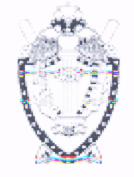 ПРОКУРАТУРА ОКТЯБРЬСКОГО РАЙОНАХанты-Мансийского автономного округа - Югры